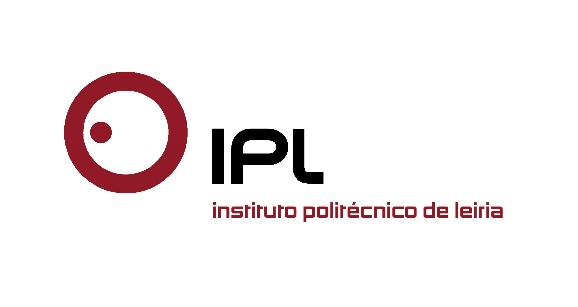 Academia de Verão Tanto Mar decorre de 1 a 8 de setembroMeia centena de jovens de todo o País descobrem o Mar em PenicheMeia centena de jovens de todo o País descobrem o Mar numa experiência única em Peniche. A Academia de Verão Tanto Mar decorre de 1 a 8 de setembro, e pretende sensibilizar as novas gerações para o valor estratégico do mar para Portugal, e despertar vocações para as profissões ligadas ao Mar. Na sua sétima edição, a Academia – uma parceria da Forum Estudante, da Câmara Municipal de Peniche, da Escola Superior de Turismo e de Tecnologia do Mar do Politécnico de Leiria, e da Marinha Portuguesa - oferece um programa que apresenta aos 50 estudantes do secundário todas as vertentes do recurso Mar: da investigação científica ao desporto, passando pela sua cultura e história, sem esquecer a economia do mar. Depois da instalação nas residências da Escola Superior de Turismo e Tecnologia do Mar do Politécnico de Leiria (ESTM/IPLeiria), os participantes terão a oportunidade de assistir ao documentário “Live Sea – Ao Ritmo das Marés”, um projeto do Politécnico de Leiria coordenado pela docente e investigadora Susana Ferreira. O segundo dia do Tanto Mar ficará marcado pela presença do Primeiro-Ministro, António Costa. Neste dia, 2 de setembro, véspera do Dia da Reserva Natural das Berlengas, os 50 estudantes do ensino secundário e profissional irão conhecer a reserva da Biosfera desta ilha. Será ainda feita uma visita à ilha e ao farol, e os jovens vão ainda fazer o seu batismo de mergulho.O dia 3 de setembro será dedicado à história e cultura de Peniche, com visita ao Museu da Renda de Bilros, e com contacto com a história do naufrágio do San Pedro Alcântara. À tarde é tempo para um peddy-paper na Fortaleza de Peniche, que permitirá o contacto com o património histórico e cultural local. O domingo será passado na companhia da Marinha Portuguesa, com uma viagem até à Base Naval do Alfeite. Os últimos quatro dias serão dedicados, respetivamente, à Economia, ao Desporto, à Investigação e ao Conhecimento do Mar. Neste âmbito os jovens estudantes poderão conhecer as empresas Docapesca, Omnifish e AUCHAN – Plataforma de Pescado (a 5 de setembro); fazer desporto nas praias de Peniche (a 6 de setembro); realizar atividades no centro de investigação científica MARE-IPLeiria, no edifício CETEMARES (a 7 de setembro), e trilhar o percurso geológico e visitar o Cabo Carvoeiro (dia 8 de setembro).Convidamos os senhores jornalistas a acompanhar a Academia de Verão Tanto Mar, que decorre de 1 a 8 de setembro, em Peniche. Contamos com a vossa presença!- Informação adicional -Quem organiza?A Academia Tanto Mar é uma parceria da Forum Estudante, da Câmara Municipal de Peniche, da Escola Superior de Turismo e de Tecnologia do Mar (Peniche) do Politécnico de Leiria, e da Marinha Portuguesa. Na base deste encontro está o objetivo comum de aumentar a consciência cívica dos estudantes do ensino secundário sobre a importância do Mar para Portugal. Através do fomento desta sensibilidade nos jovens, pretende-se igualmente ajudar a despertar vocações para as profissões ligadas ao Mar, assim aumentando o capital humano qualificado capaz de tirar partido dos recursos marinhos de que o País dispõe. Neste processo, a Semana Tanto Mar constitui ainda uma forma de apoio às instituições públicas e privadas relacionadas com o Mar para que possam chegar de uma forma mais eficaz aos jovens estudantes.Ao realizar esta academia de verão, os seus promotores procuram desenvolver uma ação plurianual continuada de promoção do Mar junto dos estudantes portugueses: o Projeto “Capacitar para o Mar”. Para além da Academia Tanto Mar, este projeto de promoção da literacia dos oceanos inclui visitas de estudo, palestras, programas de voluntariado ambiental e ainda as Olimpíadas do Mar.  A Academia de Verão Tanto Mar 2016 conta com o apoio do Grupo de Ação Costeira do Oeste - PROMAR, dos Serviços de Ação Social do Politécnico de Leiria, do MARE-IPLeiria, do Instituto da Conservação da Natureza e das Florestas, da Docapesca – Portos e Lotas SA, do FOR-MAR, do PPSC - Peniche Surfing Club, do HALIOTIS e da VIAMAR – Cabo Avelar Pessoa. Academia Tanto Mar no Youtube: https://www.youtube.com/watch?v=0zqByXiciZQLeiria, 30 de agosto de 2016Para mais informações contactar:Midlandcom – Consultores em ComunicaçãoAna Frazão Rodrigues * 939 234 508 * 244 859 130 * afr@midlandcom.ptMaria Joana Reis * 939 234 512 * 244 859 130 * mjr@midlandcom.pt